Росатом примет участие в реализации проекта «Бережливое ускоренное развитие» в Тульской областиБлагодаря осуществлению проекта повысится эффективность управления во всех социально-экономических сферахВ Ситуационном центре губернатора Тульской области прошло совещание с участием делегации Росатома. Госкорпорация оказывает поддержку при реализации в регионе проекта«Бережливое ускоренное развитие». Благодаря осуществлению проекта повысится эффективность управления во всех социально-экономических сферах. «Главная задача власти — повышение качества жизни людей. Решить ее без эффективной системы управления невозможно. Сотрудничество с госкорпорацией „Росатом“ позволит внедрить новую культуру в управленческих командах и достичь весомых результатов благодаря внедрению бережливых технологий в самых разных сферах», — отметил заместитель председателя правительства — министр по информатизации, связи и вопросам открытого управления Тульской области Ярослав Раков.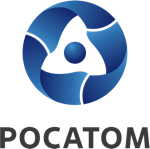 Медиацентр атомнойпромышленности
atommedia.onlineПресс-релиз29.01.24